Особенности формирования грамматического строя речи у детей.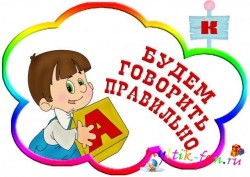 Грамматический строй в процессе становления речи усваивается детьми самостоятельно, благодаря подражанию речи окружающих. При этом важную роль играют благоприятные условия воспитания, достаточный уровень развития словаря, фонематического слуха, наличие активной речевой практики, состояние нервной системы ребенка.       При нормальном развитии речи дети к 5 годам овладевают всеми типами склонения существительных, т.е. правильно употребляют существительные, прилагательные во всех падежах единственного и множественного сила. Отдельные трудности, которые встречаются у детей, касаются редко употребляемых существительных в родительном и именительном падежах множественного числа (стулы, колесов, деревов).      Можно отметить следующий порядок формирования падежных окончаний у детей с нормальным речевым развитием:      1 год 1 мес. – 2 года. Именительный, винительный падеж для обозначения места. Предлог опускается (положи мяч стол).      2 года – 2 года 2 мес. Дательный падеж для обозначения лица (дай Вове) и направления (предлог при этом опускается: иди маме); творительный падеж в значении орудийности действия (рисую карандашом); предложный падеж со значением места – предлог опускается (лежит сумке).      2 года 2 мес. – 2 года 6 мес. Родительный падеж с предлогами у, из; со значением совместимости действия с предлогом с, (с мамой); предложный падеж со значением места с предлогами на, в (на столе).      2 года 6 мес. – 3 года. Родительный падеж с предлогами для, после (для мамы, после дождя); винительный падеж с предлогами через, под (через речку, под стол).      3 года – 4 года. Родительный падеж с предлогом до для обозначения предела (до леса), с предлогом вместо (вместо брата).       Важным показателем правильной речи ребенка является умение использовать предлоги, верно согласовывать существительные с прилагательными и числительными. К 3-4 годам дети в основном правильно употребляют в самостоятельной речи все простые предлоги (у, в, на, под, с, из, к, за, по, после), свободно используются ими в своих высказываниях.      К 5 годам  дети усваивают основные формы согласования слов: существительных с прилагательными всех трех родов, с числительными в именительном падеже.      К концу дошкольного периода дети в полной мере овладевают грамматическим строем языка. К школьному возрасту ребенок уже в такой мере овладевает всей сложной системой грамматики, что усваиваемый русский язык становится для него действительно родным. И ребенок получает в нем совершенное орудие общения и мышления. Учитель-логопед: Моисеева Марина Федоровна